Participation à l’EEA Amélioration des résultats et des notes d’évaluationPossibilités de développement du corps enseignantValeurs institutionnelles plus fortes en matière d’enseignement et d’apprentissage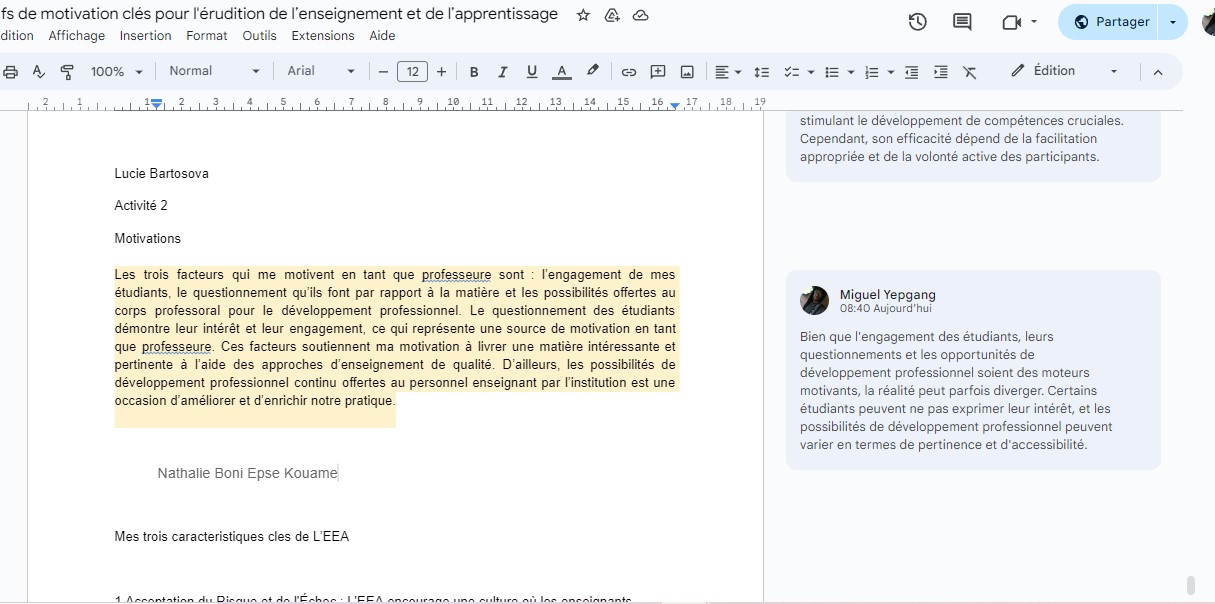 